Всероссийская неделя охраны труда перенесена на второе полугодие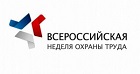 На основании письма Министерства труда и социальной защиты Российской Федерации от 16 марта 2020 года № 15-0/10/П-2251 в целях защиты здоровья гостей и участников сроки проведения VI Всероссийской недели охраны труда переносятся на второе полугодие 2020 года.Конкретные даты проведения Недели будут сообщены дополнительно. Время мероприятия будет определено на заседании организационного комитета по подготовке и проведению ВНОТ.